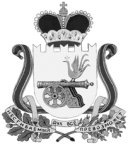 ВЯЗЕМСКИЙ РАЙОННЫЙ СОВЕТ ДЕПУТАТОВРЕШЕНИЕот 31.05.2023 № 51Об исполнении бюджета муниципального образования «Вяземский район» Смоленской области за 2022 годВ соответствии с Бюджетным кодексом Российской Федерации, статьей 21 Устава муниципального образования «Вяземский район» Смоленской области, Положением о бюджетном процессе в муниципальном образовании «Вяземский район» Смоленской области, Вяземский районный Совет депутатов:РЕШИЛ:1. Утвердить отчет об исполнении бюджета муниципального образования «Вяземский район» Смоленской области за 2022 год со следующими параметрами:1) общий фактический объем доходов в сумме 1 702 684,2 тыс. рублей, в том числе объем собственных доходов в сумме 580 227,9 тыс. рублей, объем безвозмездных поступлений в сумме 1 122 456,3 тыс. рублей;2) общий фактический объем расходов в сумме 1 653 093,9 тыс. рублей;3) фактическое превышение доходов над расходами (профицит бюджета) в сумме 49 590,3 тыс. рублей.2. Утвердить исполнение бюджета муниципального образования «Вяземский район» Смоленской области за 2022 год по следующим показателям:доходы бюджета муниципального образования «Вяземский район» Смоленской области по кодам классификации доходов бюджетов за 2022 год согласно приложению 1 к настоящему решению;расходы бюджета муниципального образования «Вяземский район» Смоленской области по ведомственной структуре расходов бюджета за 2022 год согласно приложению 2 к настоящему решению;расходы бюджета муниципального образования «Вяземский район» Смоленской области по разделам и подразделам классификации расходов бюджета за 2022 год согласно приложению 3 к настоящему решению;источники финансирования дефицита бюджета муниципального образования «Вяземский район» Смоленской области по кодам классификации источников финансирования дефицитов бюджетов за 2022 год согласно приложению 4 к настоящему решению.3. Опубликовать настоящее решение в газете «Вяземский вестник» и на сайте муниципального образования «Вяземский район» Смоленской области.Приложение № 1к решению Вяземского районного Совета депутатов от 31.05.2023 № 51Доходы бюджета муниципального образования "Вяземский район" Смоленской области по кодам классификации доходов бюджетов                       за 2022 год                                                                                                                                                                              (рублей)Приложение № 2к решению Вяземского районного Совета депутатов от 31.05.2023 № 51Расходы бюджета муниципального образования «Вяземский район» Смоленской области по ведомственной структуре расходов бюджетаза 2022 год(рублей)Приложение № 3к решению Вяземского районного Совета депутатов от 31.05.2023 № 51Расходы бюджета муниципального образования «Вяземский район» Смоленской области по разделам и подразделам классификации расходов бюджета за 2022 год (рублей)Приложение № 4к решению Вяземского районного Совета депутатов от 31.05.2023 № 51Источники финансирования дефицита бюджетамуниципального образования «Вяземский район» Смоленской области по кодам классификации источников финансирования дефицитов бюджетов за 2022 год(рублей)Председатель Вяземского районного Совета депутатов_________________В. М. НикулинГлава муниципального образования «Вяземский район» Смоленской области___________________И. В. ДемидоваНаименование главного администратора дохода, показателяКод бюджетной классификации Российской ФедерацииКассовое исполнение123Федеральная служба по надзору в сфере природопользования 0488 860 085,61Плата за выбросы загрязняющих веществ в атмосферный воздух стационарными объектами1 12 01010 01 0000 120563 001,15Плата за сбросы загрязняющих веществ в водные объекты1 12 01030 01 0000 1203 040 134,91Плата за размещение отходов производства1 12 01041 01 0000 1203 489 810,43Плата за размещение твердых коммунальных отходов1 12 01042 01 0000 1201 767 139,12Федеральное казначейство10013 289 635,75Доходы от уплаты акцизов на дизельное топливо, подлежащие распределению между бюджетами субъектов Российской Федерации и местными бюджетами с учетом установленных дифференцированных нормативов отчислений в местные бюджеты (по нормативам, установленным федеральным законом о федеральном бюджете в целях формирования дорожных фондов субъектов Российской Федерации)1 03 02231 01 0000 1106 662 187,96Доходы от уплаты акцизов на моторные масла для дизельных и (или) карбюраторных (инжекторных) двигателей, подлежащие распределению между бюджетами субъектов Российской Федерации и местными бюджетами с учетом установленных дифференцированных нормативов отчислений в местные бюджеты (по нормативам, установленным федеральным законом о федеральном бюджете в целях формирования дорожных фондов субъектов Российской Федерации)1 03 02241 01 0000 11035 986,16Доходы от уплаты акцизов на автомобильный бензин, подлежащие распределению между бюджетами субъектов Российской Федерации и местными бюджетами с учетом установленных дифференцированных нормативов отчислений в местные бюджеты (по нормативам, установленным федеральным законом о федеральном бюджете в целях формирования дорожных фондов субъектов Российской Федерации)1 03 02251 01 0000 1107 355 807,90Доходы от уплаты акцизов на прямогонный бензин, подлежащие распределению между бюджетами субъектов Российской Федерации и местными бюджетами с учетом установленных дифференцированных нормативов отчислений в местные бюджеты (по нормативам, установленным федеральным законом о федеральном бюджете в целях формирования дорожных фондов субъектов Российской Федерации)1 03 02261 01 0000 110-764 346,27Федеральная служба по надзору в сфере транспорта106-31 500,00Доходы от денежных взысканий (штрафов), поступающие в счет погашения задолженности, образовавшейся до 1 января 2020 года, подлежащие зачислению в бюджет муниципального образования по нормативам, действовавшим в 2019 году1 16 10123 01 0000 140-31 500,00Федеральная налоговая служба 182516 567 742,19Налог на доходы физических лиц с доходов, источником которых является налоговый агент, за исключением доходов, в отношении которых исчисление и уплата налога осуществляются в соответствии со статьями 227, 227.1 и 228 Налогового кодекса Российской Федерации, а также доходов от долевого участия в организации, полученных в виде дивидендов1 01 02010 01 0000 110449 003 460,55Налог на доходы физических лиц с доходов, полученных от осуществления деятельности физическими лицами, зарегистрированными в качестве индивидуальных предпринимателей, нотариусов, занимающихся частной практикой, адвокатов, учредивших адвокатские кабинеты, и других лиц, занимающихся частной практикой в соответствии со статьей 227 Налогового кодекса Российской Федерации1 01 02020 01 0000 1101 629 952,27Налог на доходы физических лиц с доходов, полученных физическими лицами в соответствии со статьей 228 Налогового кодекса Российской Федерации1 01 02030 01 0000 1105 035 092,39Налог на доходы физических лиц в виде фиксированных авансовых платежей с доходов, полученных физическими лицами, являющимися иностранными гражданами, осуществляющими трудовую деятельность по найму на основании патента в соответствии со статьей 227.1 Налогового кодекса Российской Федерации1 01 02040 01 0000 1104 076 996,63Налог на доходы физических лиц в части суммы налога, превышающей 650 000 рублей, относящейся к части налоговой базы, превышающей 5 000 000 рублей (за исключением налога на доходы физических лиц с сумм прибыли контролируемой иностранной компании, в том числе фиксированной прибыли контролируемой иностранной компании, а также налога на доходы физических лиц в отношении доходов от долевого участия в организации, полученных в виде дивидендов)1 01 02080 01 0000 1106 054 501,76Налог, взимаемый с налогоплательщиков, выбравших в качестве объекта налогообложения доходы1 05 01011 01 0000 11010 840 603,75Налог, взимаемый с налогоплательщиков, выбравших в качестве объекта налогообложения доходы, уменьшенные на величину расходов (в том числе минимальный налог, зачисляемый в бюджеты субъектов Российской Федерации)1 05 01021 01 0000 11010 629 540,94Единый налог на вмененный доход для отдельных видов деятельности1 05 02010 02 0000 110-151 679,93Единый налог на вмененный доход для отдельных видов деятельности (за налоговые периоды, истекшие до 1 января 2011 года)1 05 02020 02 0000 110-2 710,14Единый сельскохозяйственный налог1 05 03010 01 0000 110121 785,58Налог, взимаемый в связи с применением патентной системы налогообложения, зачисляемый в бюджеты муниципальных районов1 05 04020 02 0000 11012 586 485,55Налог на игорный бизнес1 06 05000 02 0000 110308 000,00Налог на добычу общераспространенных полезных ископаемых1 07 01020 01 0000 1104 287 852,57Государственная пошлина по делам, рассматриваемым в судах общей юрисдикции, мировыми судьями (за исключением Верховного Суда Российской Федерации)1 08 03010 01 0000 11012 142 782,22Налог с продаж1 09 06010 02 0000 1100,01Доходы от денежных взысканий (штрафов), поступающие в счет погашения задолженности, образовавшейся до 1 января 2020 года, подлежащие зачислению в федеральный бюджет и бюджет муниципального образования по нормативам, действовавшим в 2019 году1 16 10129 01 0000 1405 078,04Министерство внутренних дел Российской Федерации 18816 685,00Доходы от денежных взысканий (штрафов), поступающие в счет погашения задолженности, образовавшейся до 1 января 2020 года, подлежащие зачислению в бюджет муниципального образования по нормативам, действовавшим в 2019 году1 16 10123 01 0000 14016 685,00Департамент Смоленской области по образованию, науке и делам молодежи81117 600,00Административные штрафы, установленные главой 5 Кодекса Российской Федерации об административных правонарушениях, за административные правонарушения, посягающие на права граждан, налагаемые мировыми судьями, комиссиями по делам несовершеннолетних и защите их прав1 16 01053 01 0000 1403 800,00Административные штрафы, установленные главой 6 Кодекса Российской Федерации об административных правонарушениях, за административные правонарушения, посягающие на здоровье, санитарно-эпидемиологическое благополучие населения и общественную нравственность, налагаемые мировыми судьями, комиссиями по делам несовершеннолетних и защите их прав1 16 01063 01 0000 1409 750,00Административные штрафы, установленные главой 7 Кодекса Российской Федерации об административных правонарушениях, за административные правонарушения в области охраны собственности, налагаемые мировыми судьями, комиссиями по делам несовершеннолетних и защите их прав1 16 01073 01 0000 140250,00Административные штрафы, установленные главой 11 Кодекса Российской Федерации об административных правонарушениях, за административные правонарушения на транспорте, налагаемые мировыми судьями, комиссиями по делам несовершеннолетних и защите их прав1 16 01113 01 0000 14050,00Административные штрафы, установленные главой 18 Кодекса Российской Федерации об административных правонарушениях, за административные правонарушения в области защиты Государственной границы Российской Федерации и обеспечения режима пребывания иностранных граждан или лиц без гражданства на территории Российской Федерации, налагаемые мировыми судьями, комиссиями по делам несовершеннолетних и защите их прав1 16 01183 01 0000 1401 000,00Административные штрафы, установленные главой 19 Кодекса Российской Федерации об административных правонарушениях, за административные правонарушения против порядка управления, налагаемые мировыми судьями, комиссиями по делам несовершеннолетних и защите их прав1 16 01193 01 0000 1401 000,00Административные штрафы, установленные главой 20 Кодекса Российской Федерации об административных правонарушениях, за административные правонарушения, посягающие на общественный порядок и общественную безопасность, налагаемые мировыми судьями, комиссиями по делам несовершеннолетних и защите их прав1 16 01203 01 0000 1401 750,00Департамент Смоленской области по охране, контролю и регулированию использования лесного хозяйства, объектов животного мира и среды их обитания8202 947 026,40Административные штрафы, установленные главой 8 Кодекса Российской Федерации об административных правонарушениях, за административные правонарушения в области охраны окружающей среды и природопользования, налагаемые должностными лицами органов исполнительной власти субъектов Российской Федерации, учреждениями субъектов Российской Федерации1 16 01082 01 0000 14062 000,00Платежи по искам о возмещении вреда, причиненного окружающей среде, а также платежи, уплачиваемые при добровольном возмещении вреда, причиненного окружающей среде (за исключением вреда, причиненного окружающей среде на особо охраняемых природных территориях, а также вреда, причиненного водным объектам), подлежащие зачислению в бюджет муниципального образования1 16 11050 01 0000 1402 885 026,40Служба по обеспечению деятельности мировых судей Смоленской области821677 281,61Административные штрафы, установленные главой 5 Кодекса Российской Федерации об административных правонарушениях, за административные правонарушения, посягающие на права граждан, налагаемые мировыми судьями, комиссиями по делам несовершеннолетних и защите их прав1 16 01053 01 0000 14014 146,66Административные штрафы, установленные главой 6 Кодекса Российской Федерации об административных правонарушениях, за административные правонарушения, посягающие на здоровье, санитарно-эпидемиологическое благополучие населения и общественную нравственность, налагаемые мировыми судьями, комиссиями по делам несовершеннолетних и защите их прав1 16 01063 01 0000 14052 000,00Административные штрафы, установленные главой 7 Кодекса Российской Федерации об административных правонарушениях, за административные правонарушения в области охраны собственности, налагаемые мировыми судьями, комиссиями по делам несовершеннолетних и защите их прав1 16 01073 01 0000 14062 750,00Административные штрафы, установленные главой 8 Кодекса Российской Федерации об административных правонарушениях, за административные правонарушения в области охраны окружающей среды и природопользования, налагаемые мировыми судьями, комиссиями по делам несовершеннолетних и защите их прав1 16 01083 01 0000 14075 500,00Административные штрафы, установленные главой 9 Кодекса Российской Федерации об административных правонарушениях, за административные правонарушения в промышленности, строительстве и энергетике, налагаемые мировыми судьями, комиссиями по делам несовершеннолетних и защите их прав1 16 01093 01 0000 14015 000,00Административные штрафы, установленные главой 14 Кодекса Российской Федерации об административных правонарушениях, за административные правонарушения в области предпринимательской деятельности и деятельности саморегулируемых организаций, налагаемые мировыми судьями, комиссиями по делам несовершеннолетних и защите их прав1 16 01143 01 0000 14056 498,74Административные штрафы, установленные главой 15 Кодекса Российской Федерации об административных правонарушениях, за административные правонарушения в области финансов, налогов и сборов, страхования, рынка ценных бумаг (за исключением штрафов, указанных в пункте 6 статьи 46 Бюджетного кодекса Российской Федерации), налагаемые мировыми судьями, комиссиями по делам несовершеннолетних и защите их прав1 16 01153 01 0000 14016 901,26Административные штрафы, установленные главой 17 Кодекса Российской Федерации об административных правонарушениях, за административные правонарушения, посягающие на институты государственной власти, налагаемые мировыми судьями, комиссиями по делам несовершеннолетних и защите их прав1 16 01173 01 0000 1404 513,20Административные штрафы, установленные главой 18 Кодекса Российской Федерации об административных правонарушениях, за административные правонарушения в области защиты Государственной границы Российской Федерации и обеспечения режима пребывания иностранных граждан или лиц без гражданства на территории Российской Федерации, налагаемые мировыми судьями, комиссиями по делам несовершеннолетних и защите их прав1 16 01183 01 0000 140250,00Административные штрафы, установленные главой 19 Кодекса Российской Федерации об административных правонарушениях, за административные правонарушения против порядка управления, налагаемые мировыми судьями, комиссиями по делам несовершеннолетних и защите их прав1 16 01193 01 0000 140135 646,37Административные штрафы, установленные главой 20 Кодекса Российской Федерации об административных правонарушениях, за административные правонарушения, посягающие на общественный порядок и общественную безопасность, налагаемые мировыми судьями, комиссиями по делам несовершеннолетних и защите их прав1 16 01203 01 0000 140244 075,38Администрация муниципального образования "Вяземский район" Смоленской области902111 860 208,44Государственная пошлина за выдачу разрешения на установку рекламной конструкции1 08 07150 01 0000 11060 000,00Прочие доходы от оказания платных услуг (работ) получателями средств бюджетов муниципальных районов1 13 01995 05 0000 130129 231,80Прочие доходы от компенсации затрат бюджетов муниципальных районов1 13 02995 05 0000 130412 955,34Доходы от реализации имущества, находящегося в оперативном управлении учреждений, находящихся в ведении органов управления муниципальных районов (за исключением имущества муниципальных бюджетных и автономных учреждений), в части реализации основных средств по указанному имуществу1 14 02052 05 0000 410190 900,00Доходы от реализации имущества, находящегося в оперативном управлении учреждений, находящихся в ведении органов управления муниципальных районов (за исключением имущества муниципальных бюджетных и автономных учреждений), в части реализации материальных запасов по указанному имуществу1 14 02052 05 0000 44020 415,00Административные штрафы, установленные главой 7 Кодекса Российской Федерации об административных правонарушениях, за административные правонарушения в области охраны собственности, выявленные должностными лицами органов муниципального контроля1 16 01074 01 0000 14090 000,00Административные штрафы, установленные главой 8 Кодекса Российской Федерации об административных правонарушениях, за административные правонарушения в области охраны окружающей среды и природопользования, выявленные должностными лицами органов муниципального контроля1 16 01084 01 0000 140140 000,00Платежи в целях возмещения убытков, причиненных уклонением от заключения с муниципальным органом муниципального района (муниципальным казенным учреждением) муниципального контракта, а также иные денежные средства, подлежащие зачислению в бюджет муниципального района за нарушение законодательства Российской Федерации о контрактной системе в сфере закупок товаров, работ, услуг для обеспечения государственных и муниципальных нужд (за исключением муниципального контракта, финансируемого за счет средств муниципального дорожного фонда)1 16 10061 05 0000 140651 595,18Платежи в целях возмещения убытков, причиненных уклонением от заключения с муниципальным органом муниципального района (муниципальным казенным учреждением) муниципального контракта, финансируемого за счет средств муниципального дорожного фонда, а также иные денежные средства, подлежащие зачислению в бюджет муниципального района за нарушение законодательства Российской Федерации о контрактной системе в сфере закупок товаров, работ, услуг для обеспечения государственных и муниципальных нужд1 16 10062 05 0000 140120 576,53Доходы от денежных взысканий (штрафов), поступающие в счет погашения задолженности, образовавшейся до 1 января 2020 года, подлежащие зачислению в бюджет муниципального образования по нормативам, действовавшим в 2019 году1 16 10123 01 0000 140-475,59Субсидии бюджетам муниципальных районов на реализацию мероприятий по обеспечению жильем молодых семей2 02 25497 05 0000 1501 400 899,81Субсидии бюджетам муниципальных районов на софинансирование закупки и монтажа оборудования для создания "умных" спортивных площадок2 02 25753 05 0000 1500,00Прочие субсидии бюджетам муниципальных районов2 02 29999 05 0000 15053 739 348,39Субвенции бюджетам муниципальных районов на выполнение передаваемых полномочий субъектов Российской Федерации2 02 30024 05 0000 15052 369 350,00Субвенции бюджетам муниципальных районов на осуществление полномочий по составлению (изменению) списков кандидатов в присяжные заседатели федеральных судов общей юрисдикции в Российской Федерации2 02 35120 05 0000 15052 900,00Субвенции бюджетам муниципальных районов на государственную регистрацию актов гражданского состояния2 02 35930 05 0000 1502 422 530,00Прочие безвозмездные поступления в бюджеты муниципальных районов2 07 05030 05 0000 150100 000,00Возврат прочих остатков субсидий, субвенций и иных межбюджетных трансфертов, имеющих целевое назначение, прошлых лет из бюджетов муниципальных районов2 19 60010 05 0000 150-40 018,02Финансовое управление Администрации муниципального образования "Вяземский район" Смоленской области903236 724 870,00Прочие доходы от компенсации затрат бюджетов муниципальных районов1 13 02995 05 0000 13029 970,00Дотации бюджетам муниципальных районов на выравнивание бюджетной обеспеченности из бюджета субъекта Российской Федерации2 02 15001 05 0000 15095 153 000,00Дотации бюджетам муниципальных районов на поддержку мер по обеспечению сбалансированности бюджетов2 02 15002 05 0000 150133 798 900,00Субвенции бюджетам муниципальных районов на выполнение передаваемых полномочий субъектов Российской Федерации2 02 30024 05 0000 1507 729 000,00Межбюджетные трансферты, передаваемые бюджетам муниципальных районов из бюджетов поселений на осуществление части полномочий по решению вопросов местного значения в соответствии с заключенными соглашениями2 02 40014 05 0000 15014 000,00Комитет по культуре, спорту и туризму Администрации муниципального образования "Вяземский район" Смоленской области90418 253 824,43Прочие доходы от оказания платных услуг (работ) получателями средств бюджетов муниципальных районов1 13 01995 05 0000 130200,00Прочие доходы от компенсации затрат бюджетов муниципальных районов1 13 02995 05 0000 13017 172,25Субсидии бюджетам муниципальных районов на обеспечение развития и укрепления материально-технической базы домов культуры в населенных пунктах с числом жителей до 50 тысяч человек2 02 25467 05 0000 1501 700 000,00Субсидии бюджетам муниципальных районов на развитие сети учреждений культурно-досугового типа2 02 25513 05 0000 1505 686 134,00Субсидии бюджетам муниципальных районов на поддержку отрасли культуры2 02 25519 05 0000 1509 786 848,92Прочие субсидии бюджетам муниципальных районов2 02 29999 05 0000 1501 050 591,80Доходы бюджетов муниципальных районов от возврата бюджетными учреждениями остатков субсидий прошлых лет2 18 05010 05 0000 15012 877,46Комитет образования Администрации муниципального образования "Вяземский район" Смоленской области905757 306 577,62Субсидии бюджетам муниципальных районов на создание в общеобразовательных организациях, расположенных в сельской местности, условий для занятий физической культурой и спортом2 02 25097 05 0000 1501 444 298,97Субсидии бюджетам муниципальных районов на создание детских технопарков "Кванториум"2 02 25173 05 0000 15021 444 226,80Субсидии бюджетам муниципальных районов на организацию бесплатного горячего питания обучающихся, получающих начальное общее образование в государственных и муниципальных образовательных организациях2 02 25304 05 0000 15032 300 918,00Прочие субсидии бюджетам муниципальных районов2 02 29999 05 0000 15056 538 451,75Субвенции бюджетам муниципальных районов на выполнение передаваемых полномочий субъектов Российской Федерации2 02 30024 05 0000 150613 880 286,18Субвенции бюджетам муниципальных районов на ежемесячное денежное вознаграждение за классное руководство педагогическим работникам государственных и муниципальных образовательных организаций, реализующих образовательные программы начального общего образования, образовательные программы основного общего образования, образовательные программы среднего общего образования2 02 35303 05 0000 15031 698 290,00Доходы бюджетов муниципальных районов от возврата бюджетными учреждениями остатков субсидий прошлых лет2 18 05010 05 0000 150144 362,13Возврат прочих остатков субсидий, субвенций и иных межбюджетных трансфертов, имеющих целевое назначение, прошлых лет из бюджетов муниципальных районов2 19 60010 05 0000 150-144 256,21Комитет имущественных отношений Администрации муниципального образования "Вяземский район" Смоленской области93136 020 796,62Доходы в виде прибыли, приходящейся на доли в уставных (складочных) капиталах хозяйственных товариществ и обществ, или дивидендов по акциям, принадлежащим муниципальным районам1 11 01050 05 0000 120474 042,76Доходы, получаемые в виде арендной платы за земельные участки, государственная собственность на которые не разграничена и которые расположены в границах сельских поселений и межселенных территорий муниципальных районов, а также средства от продажи права на заключение договоров аренды указанных земельных участков1 11 05013 05 0000 1207 844 875,94Доходы, получаемые в виде арендной платы за земельные участки, государственная собственность на которые не разграничена и которые расположены в границах городских поселений, а также средства от продажи права на заключение договоров аренды указанных земельных участков1 11 05013 13 0000 1209 033 142,36Доходы, получаемые в виде арендной платы, а также средства от продажи права на заключение договоров аренды за земли, находящиеся в собственности муниципальных районов (за исключением земельных участков муниципальных бюджетных и автономных учреждений)1 11 05025 05 0000 12049 670,04Доходы от сдачи в аренду имущества, составляющего казну муниципальных районов (за исключением земельных участков)1 11 05075 05 0000 1201 515 211,51Плата по соглашениям об установлении сервитута, заключенным органами местного самоуправления муниципальных районов, государственными или муниципальными предприятиями либо государственными или муниципальными учреждениями в отношении земельных участков, государственная собственность на которые не разграничена и которые расположены в границах городских поселений1 11 05313 13 0000 120226 444,14Доходы от перечисления части прибыли, остающейся после уплаты налогов и иных обязательных платежей муниципальных унитарных предприятий, созданных муниципальными районами1 11 07015 05 0000 1201 695 221,02Плата, поступившая в рамках договора за предоставление права на размещение и эксплуатацию нестационарного торгового объекта, установку и эксплуатацию рекламных конструкций на землях или земельных участках, находящихся в собственности муниципальных районов, и на землях или земельных участках, государственная собственность на которые не разграничена (сумма платежа (перерасчеты, недоимка и задолженность по соответствующему платежу, в том числе по отмененному)*1 11 09080 05 0001 1203 594,86Прочие доходы от компенсации затрат бюджетов муниципальных районов1 13 02995 05 0000 130972 407,10Доходы от реализации иного имущества, находящегося в собственности муниципальных районов (за исключением имущества муниципальных бюджетных и автономных учреждений, а также имущества муниципальных унитарных предприятий, в том числе казенных), в части реализации основных средств по указанному имуществу1 14 02053 05 0000 4107 163 218,00Доходы от продажи земельных участков, государственная собственность на которые не разграничена и которые расположены в границах сельских поселений и межселенных территорий муниципальных районов1 14 06013 05 0000 4302 213 661,47Доходы от продажи земельных участков, государственная собственность на которые не разграничена и которые расположены в границах городских поселений1 14 06013 13 0000 4304 829 307,42Контрольно-ревизионная комиссия муниципального образования «Вяземский район» Смоленской области934173 400,00Межбюджетные трансферты, передаваемые бюджетам муниципальных районов из бюджетов поселений на осуществление части полномочий по решению вопросов местного значения в соответствии с заключенными соглашениями2 02 40014 05 0000 150173 400,00ИТОГО:1 702 684 233,67Наименование показателяКод главного распорядителяРазделПодразделЦелевая статьяВид расходовСумма1234567Администрация муниципального образования "Вяземский район" Смоленской области902218 266 402,20ОБЩЕГОСУДАРСТВЕННЫЕ ВОПРОСЫ902010068 627 273,82Функционирование высшего должностного лица субъекта Российской Федерации и муниципального образования90201022 449 128,81Обеспечение деятельности Администрации муниципального образования "Вяземский район" Смоленской области902010272000000002 449 128,81Глава муниципального образования902010272100000002 449 128,81Расходы на обеспечение функций органов местного самоуправления902010272100001402 449 128,81Расходы на выплаты персоналу в целях обеспечения выполнения функций государственными (муниципальными) органами, казенными учреждениями, органами управления государственными внебюджетными фондами902010272100001401002 449 128,81Расходы на выплаты персоналу государственных (муниципальных) органов902010272100001401202 449 128,81Функционирование Правительства Российской Федерации, высших исполнительных органов государственной власти субъектов Российской Федерации, местных администраций902010449 520 359,18Муниципальная программа "Создание условий для эффективного муниципального управления в муниципальном образовании "Вяземский район" Смоленской области"9020104070000000048 478 372,96Комплексы процессных мероприятий9020104074000000048 478 372,96Комплекс процессных мероприятий "Обеспечение деятельности Администрации муниципального образования "Вяземский район" Смоленской области, содержание аппарата Администрации муниципального образования "Вяземский район" Смоленской области"9020104074010000048 478 372,96Расходы на обеспечение функций органов местного самоуправления9020104074010014047 222 506,34Расходы на выплаты персоналу в целях обеспечения выполнения функций государственными (муниципальными) органами, казенными учреждениями, органами управления государственными внебюджетными фондами9020104074010014010038 919 060,80Расходы на выплаты персоналу государственных (муниципальных) органов9020104074010014012038 919 060,80Закупка товаров, работ и услуг для обеспечения государственных (муниципальных) нужд902010407401001402008 024 515,22Иные закупки товаров, работ и услуг для обеспечения государственных (муниципальных) нужд902010407401001402408 024 515,22Иные бюджетные ассигнования90201040740100140800278 930,32Уплата налогов, сборов и иных платежей90201040740100140850278 930,32Осуществление государственных полномочий по созданию административных комиссий в муниципальных районах и городских округах Смоленской области в целях привлечения к административной ответственности90201040740180900420 985,56Расходы на выплаты персоналу в целях обеспечения выполнения функций государственными (муниципальными) органами, казенными учреждениями, органами управления государственными внебюджетными фондами90201040740180900100403 013,56Расходы на выплаты персоналу государственных (муниципальных) органов90201040740180900120403 013,56Закупка товаров, работ и услуг для обеспечения государственных (муниципальных) нужд9020104074018090020017 972,00Иные закупки товаров, работ и услуг для обеспечения государственных (муниципальных) нужд9020104074018090024017 972,00Осуществление государственных полномочий по созданию и организации деятельности комиссий по делам несовершеннолетних и защите их прав90201040740180910834 881,06Расходы на выплаты персоналу в целях обеспечения выполнения функций государственными (муниципальными) органами, казенными учреждениями, органами управления государственными внебюджетными фондами90201040740180910100799 685,06Расходы на выплаты персоналу государственных (муниципальных) органов90201040740180910120799 685,06Закупка товаров, работ и услуг для обеспечения государственных (муниципальных) нужд9020104074018091020035 196,00Иные закупки товаров, работ и услуг для обеспечения государственных (муниципальных) нужд9020104074018091024035 196,00Муниципальная программа "Информатизация муниципального образования "Вяземский район" Смоленской области"902010419000000001 041 986,22Комплексы процессных мероприятий902010419400000001 041 986,22Комплекс процессных мероприятий "Приобретение и содержание оборудования для обеспечения функционирования Администрации муниципального образования "Вяземский район" Смоленской области"90201041940100000704 857,60Приобретение и содержание компьютерной техники и телекоммуникационного оборудования для нужд Администрации90201041940120210704 857,60Закупка товаров, работ и услуг для обеспечения государственных (муниципальных) нужд90201041940120210200704 857,60Иные закупки товаров, работ и услуг для обеспечения государственных (муниципальных) нужд90201041940120210240704 857,60Комплекс процессных мероприятий "Развитие межведомственной системы информационной безопасности и защиты информационных систем от несанкционированного доступа"9020104194020000094 428,62Развитие системы информационной безопасности и защиты информационных систем от несанкционированного доступа9020104194022022094 428,62Закупка товаров, работ и услуг для обеспечения государственных (муниципальных) нужд9020104194022022020094 428,62Иные закупки товаров, работ и услуг для обеспечения государственных (муниципальных) нужд9020104194022022024094 428,62Комплекс процессных мероприятий "Формирование открытого информационного пространства на территории Вяземского района Смоленской области"90201041940300000242 700,00Расходы по оказанию услуг публикации нормативно-правовых актов и размещению информации о деятельности органов местного самоуправления в средствах массовой информации, печатных изданиях, в информационно-телекоммуникационной сети "Интернет"90201041940320230242 700,00Закупка товаров, работ и услуг для обеспечения государственных (муниципальных) нужд90201041940320230200242 700,00Иные закупки товаров, работ и услуг для обеспечения государственных (муниципальных) нужд90201041940320230240242 700,00Судебная система902010552 900,00Реализация иных функций органа местного самоуправления9020105890000000052 900,00Расходы за счет межбюджетных трансфертов других уровней9020105892000000052 900,00Осуществление полномочий по составлению (изменению) списков кандидатов в присяжные заседатели федеральных судов общей юрисдикции в Российской Федерации9020105892005120052 900,00Закупка товаров, работ и услуг для обеспечения государственных (муниципальных) нужд9020105892005120020052 900,00Иные закупки товаров, работ и услуг для обеспечения государственных (муниципальных) нужд9020105892005120024052 900,00Другие общегосударственные вопросы902011316 604 885,83Муниципальная программа "Создание условий для эффективного муниципального управления в муниципальном образовании "Вяземский район" Смоленской области"9020113070000000014 091 455,83Комплексы процессных мероприятий9020113074000000014 091 455,83Комплекс процессных мероприятий "Обеспечение деятельности Администрации муниципального образования "Вяземский район" Смоленской области, содержание аппарата Администрации муниципального образования "Вяземский район" Смоленской области"90201130740100000102 850,00Членские взносы в совет муниципальных образований90201130740120110102 850,00Иные бюджетные ассигнования90201130740120110800102 850,00Уплата налогов, сборов и иных платежей90201130740120110850102 850,00Комплекс процессных мероприятий "Транспортно-хозяйственное обеспечение деятельности органов местного самоуправления муниципального образования "Вяземский район" Смоленской области"9020113074020000013 988 605,83Расходы на обеспечение деятельности муниципальных учреждений9020113074020015013 988 605,83Расходы на выплаты персоналу в целях обеспечения выполнения функций государственными (муниципальными) органами, казенными учреждениями, органами управления государственными внебюджетными фондами902011307402001501009 741 242,83Расходы на выплаты персоналу казенных учреждений902011307402001501109 741 242,83Закупка товаров, работ и услуг для обеспечения государственных (муниципальных) нужд902011307402001502004 225 440,00Иные закупки товаров, работ и услуг для обеспечения государственных (муниципальных) нужд902011307402001502404 225 440,00Иные бюджетные ассигнования9020113074020015080021 923,00Уплата налогов, сборов и иных платежей9020113074020015085021 923,00Муниципальная программа "Создание условий для осуществления градостроительной деятельности на территории Вяземского района Смоленской области"9020113080000000015 000,00Комплексы процессных мероприятий9020113084000000015 000,00Комплекс процессных мероприятий "Подготовка документов, обеспечивающих градостроительную деятельность на территории Вяземского района Смоленской области"9020113084010000015 000,00Выполнение работ по муниципальному земельному контролю (вынос точек в натуру) на территории сельских поселений Вяземского района Смоленской области9020113084012019015 000,00Закупка товаров, работ и услуг для обеспечения государственных (муниципальных) нужд9020113084012019020015 000,00Иные закупки товаров, работ и услуг для обеспечения государственных (муниципальных) нужд9020113084012019024015 000,00Реализация иных функций органа местного самоуправления902011389000000002 498 430,00Расходы за счет межбюджетных трансфертов других уровней902011389200000002 422 530,00Осуществление органами местного самоуправления отдельных государственных полномочий на государственную регистрацию актов гражданского состояния902011389200593012 422 530,00Расходы на выплаты персоналу в целях обеспечения выполнения функций государственными (муниципальными) органами, казенными учреждениями, органами управления государственными внебюджетными фондами902011389200593011002 243 080,00Расходы на выплаты персоналу государственных (муниципальных) органов902011389200593011202 243 080,00Закупка товаров, работ и услуг для обеспечения государственных (муниципальных) нужд90201138920059301200179 450,00Иные закупки товаров, работ и услуг для обеспечения государственных (муниципальных) нужд90201138920059301240179 450,00Иные непрограммные мероприятия9020113893000000075 900,00Расходы на исполнение судебных актов9020113893002666060 900,00Иные бюджетные ассигнования9020113893002666080060 900,00Исполнение судебных актов9020113893002666083010 900,00Уплата налогов, сборов и иных платежей9020113893002666085050 000,00Единовременное денежное вознаграждение при награждении Почетной грамотой Администрации муниципального образования "Вяземский район" Смоленской области9020113893007002015 000,00Социальное обеспечение и иные выплаты населению9020113893007002030015 000,00Иные выплаты населению9020113893007002036015 000,00НАЦИОНАЛЬНАЯ ЭКОНОМИКА902040065 217 446,31Дорожное хозяйство (дорожные фонды)902040964 728 929,31Муниципальная программа "Развитие дорожно-транспортного комплекса муниципального образования "Вяземский район" Смоленской области"9020409150000000064 728 929,31Комплексы процессных мероприятий9020409154000000064 728 929,31Комплекс процессных мероприятий "Капитальный ремонт, ремонт и содержание автомобильных дорог общего пользования межмуниципального значения"9020409154010000010 735 787,72Капитальный и текущий ремонт автомобильных дорог общего пользования межмуниципального значения902040915401201605 849 907,80Закупка товаров, работ и услуг для обеспечения государственных (муниципальных) нужд902040915401201602005 849 907,80Иные закупки товаров, работ и услуг для обеспечения государственных (муниципальных) нужд902040915401201602405 849 907,80Содержание автомобильных дорог общего пользования межмуниципального значения902040915401201704 885 879,92Закупка товаров, работ и услуг для обеспечения государственных (муниципальных) нужд902040915401201702004 885 879,92Иные закупки товаров, работ и услуг для обеспечения государственных (муниципальных) нужд902040915401201702404 885 879,92Комплекс процессных мероприятий "Оформление автомобильных дорог межмуниципального значения в собственность муниципального образования "Вяземский район" Смоленской области"90204091540200000200 000,00Изготовление технических планов на объекты недвижимого имущества90204091540220180200 000,00Закупка товаров, работ и услуг для обеспечения государственных (муниципальных) нужд90204091540220180200200 000,00Иные закупки товаров, работ и услуг для обеспечения государственных (муниципальных) нужд90204091540220180240200 000,00Комплекс процессных мероприятий "Развитие сети автомобильных дорог общего пользования местного значения"9020409154030000053 793 141,59Проектирование, строительство, реконструкция, капитальный ремонт и ремонт автомобильных дорог общего пользования местного значения с твердым покрытием до сельских населенных пунктов, не имеющих круглогодичной связи с сетью автомобильных дорог общего пользования902040915403S050049 299 999,38Закупка товаров, работ и услуг для обеспечения государственных (муниципальных) нужд902040915403S050020049 299 999,38Иные закупки товаров, работ и услуг для обеспечения государственных (муниципальных) нужд902040915403S050024049 299 999,38Проектирование, строительство, реконструкция, капитальный ремонт и ремонт автомобильных дорог общего пользования местного значения902040915403S12604 493 142,21Закупка товаров, работ и услуг для обеспечения государственных (муниципальных) нужд902040915403S12602004 493 142,21Иные закупки товаров, работ и услуг для обеспечения государственных (муниципальных) нужд902040915403S12602404 493 142,21Другие вопросы в области национальной экономики9020412488 517,00Муниципальная программа "Создание условий для осуществления градостроительной деятельности на территории Вяземского района Смоленской области"90204120800000000478 617,00Комплексы процессных мероприятий90204120840000000478 617,00Комплекс процессных мероприятий "Подготовка документов, обеспечивающих градостроительную деятельность на территории Вяземского района Смоленской области"90204120840100000478 617,00Выполнение работ по планировке территорий сельских поселений Вяземского района Смоленской области90204120840120130328 617,00Закупка товаров, работ и услуг для обеспечения государственных (муниципальных) нужд90204120840120130200328 617,00Иные закупки товаров, работ и услуг для обеспечения государственных (муниципальных) нужд90204120840120130240328 617,00Выполнение работ по градостроительным планам земельных участков сельских поселений Вяземского района Смоленской области90204120840120240150 000,00Закупка товаров, работ и услуг для обеспечения государственных (муниципальных) нужд90204120840120240200150 000,00Иные закупки товаров, работ и услуг для обеспечения государственных (муниципальных) нужд90204120840120240240150 000,00Муниципальная программа "Развитие малого и среднего предпринимательства муниципального образования "Вяземский район" Смоленской области"902041212000000009 900,00Комплексы процессных мероприятий902041212400000009 900,00Комплекс процессных мероприятий "Предоставление субъектам малого и среднего предпринимательства организационной и информационно-консультационной поддержки, популяризация предпринимательской деятельности"902041212401000009 900,00Расходы на проведение смотров-конкурсов, фестивалей, семинаров, а также другие аналогичные мероприятия902041212401200509 900,00Закупка товаров, работ и услуг для обеспечения государственных (муниципальных) нужд902041212401200502009 900,00Иные закупки товаров, работ и услуг для обеспечения государственных (муниципальных) нужд902041212401200502409 900,00ЖИЛИЩНО-КОММУНАЛЬНОЕ ХОЗЯЙСТВО90205001 200 345,60Благоустройство90205031 200 345,60Муниципальная программа "Охрана окружающей среды и экологическое информирование населения на территории муниципального образования "Вяземский район" Смоленской области"902050317000000001 200 345,60Комплексы процессных мероприятий902050317400000001 200 345,60Комплекс процессных мероприятий "Повышение эффективности охраны окружающей среды"902050317401000001 200 345,60Организация мероприятий межпоселенческого характера по уборке несанкционированных свалок902050317401202001 200 345,60Закупка товаров, работ и услуг для обеспечения государственных (муниципальных) нужд902050317401202002001 200 345,60Иные закупки товаров, работ и услуг для обеспечения государственных (муниципальных) нужд902050317401202002401 200 345,60КУЛЬТУРА, КИНЕМАТОГРАФИЯ902080022 797 349,90Культура9020801100 449,95Муниципальная программа "Устойчивое развитие сельских территорий Вяземского района Смоленской области"90208011600000000100 449,95Комплексы процессных мероприятий90208011640000000100 449,95Комплекс процессных мероприятий "Комплексное обустройство населенных пунктов, расположенных в сельской местности, объектами социальной и инженерной инфраструктуры"90208011640100000100 449,95Проведение технической инвентаризации и оформление кадастровых паспортов, справок о постановке на технический учет объектов недвижимости, проведение кадастровых работ и оформление технических планов объектов недвижимости имущества9020801164012008061 800,00Закупка товаров, работ и услуг для обеспечения государственных (муниципальных) нужд9020801164012008020061 800,00Иные закупки товаров, работ и услуг для обеспечения государственных (муниципальных) нужд9020801164012008024061 800,00Содержание вновь построенных объектов до передачи их в оперативное управление9020801164012028038 649,95Закупка товаров, работ и услуг для обеспечения государственных (муниципальных) нужд9020801164012028020038 649,95Иные закупки товаров, работ и услуг для обеспечения государственных (муниципальных) нужд9020801164012028024038 649,95Другие вопросы в области культуры, кинематографии902080422 696 899,95Муниципальная программа "Развитие культуры и туризма в муниципальном образовании "Вяземский район" Смоленской области"9020804030000000022 696 899,95Комплексы процессных мероприятий9020804034000000022 696 899,95Комплекс процессных мероприятий "Организация деятельности по обслуживанию муниципальных учреждений"9020804034060000022 696 899,95Расходы на обеспечение деятельности муниципальных учреждений9020804034060015022 696 899,95Расходы на выплаты персоналу в целях обеспечения выполнения функций государственными (муниципальными) органами, казенными учреждениями, органами управления государственными внебюджетными фондами9020804034060015010022 000 163,17Расходы на выплаты персоналу казенных учреждений9020804034060015011022 000 163,17Закупка товаров, работ и услуг для обеспечения государственных (муниципальных) нужд9020804034060015020058 350,00Иные закупки товаров, работ и услуг для обеспечения государственных (муниципальных) нужд9020804034060015024058 350,00Иные бюджетные ассигнования90208040340600150800638 386,78Уплата налогов, сборов и иных платежей90208040340600150850638 386,78СОЦИАЛЬНАЯ ПОЛИТИКА902100060 423 986,57Пенсионное обеспечение90210017 112 544,40Муниципальная программа "Создание условий для эффективного муниципального управления в муниципальном образовании "Вяземский район" Смоленской области"902100107000000007 112 544,40Комплексы процессных мероприятий902100107400000007 112 544,40Комплекс процессных мероприятий "Обеспечение деятельности Администрации муниципального образования "Вяземский район" Смоленской области, содержание аппарата Администрации муниципального образования "Вяземский район" Смоленской области"902100107401000007 112 544,40Доплаты к пенсиям государственных служащих субъектов Российской Федерации и муниципальных служащих902100107401700107 112 544,40Социальное обеспечение и иные выплаты населению902100107401700103007 112 544,40Публичные нормативные социальные выплаты гражданам902100107401700103107 112 544,40Социальное обеспечение населения9021003144 000,00Муниципальная программа "Кадровая политика в здравоохранении муниципального образования "Вяземский район" Смоленской области"90210031400000000144 000,00Комплексы процессных мероприятий90210031440000000144 000,00Комплекс процессных мероприятий "Стипендиальное обеспечение обучающихся в медицинских государственных бюджетных образовательных учреждениях"90210031440100000144 000,00Выплата целевых стипендий на период учебного года (высшее учебное заведение)90210031440170040144 000,00Социальное обеспечение и иные выплаты населению90210031440170040300144 000,00Стипендии90210031440170040340144 000,00Охрана семьи и детства902100447 692 335,69Муниципальная программа "Реализация региональной стратегии действий в интересах детей, направленных на пропаганду и оптимизацию семейного устройства детей-сирот и детей, оставшихся без попечения родителей, информирование граждан о формах семейного устройства "Ребенок должен жить в семье""9021004010000000022 641 451,52Комплексы процессных мероприятий9021004014000000022 641 451,52Комплекс процессных мероприятий "Создание эффективной системы ранней профилактики семейного неблагополучия"9021004014010000034 000,00Поддержка и сопровождение замещающих семей9021004014012003034 000,00Закупка товаров, работ и услуг для обеспечения государственных (муниципальных) нужд9021004014012003020034 000,00Иные закупки товаров, работ и услуг для обеспечения государственных (муниципальных) нужд9021004014012003024034 000,00Комплекс процессных мероприятий "Развитие эффективных форм работы с семьями"9021004014020000022 607 451,52Осуществление государственных полномочий по выплате денежных средств на содержание ребенка, переданного на воспитание в приемную семью902100401402801904 196 000,00Закупка товаров, работ и услуг для обеспечения государственных (муниципальных) нужд9021004014028019020030 196,22Иные закупки товаров, работ и услуг для обеспечения государственных (муниципальных) нужд9021004014028019024030 196,22Социальное обеспечение и иные выплаты населению902100401402801903004 165 803,78Публичные нормативные социальные выплаты гражданам902100401402801903104 165 803,78Осуществление государственных полномочий по выплате вознаграждения, причитающегося приемным родителям902100401402802001 260 265,43Социальное обеспечение и иные выплаты населению902100401402802003001 260 265,43Социальные выплаты гражданам, кроме публичных нормативных социальных выплат902100401402802003201 260 265,43Осуществление государственных полномочий по назначению и выплате ежемесячных денежных средств на содержание ребенка, находящегося под опекой (попечительством)9021004014028021017 151 186,09Закупка товаров, работ и услуг для обеспечения государственных (муниципальных) нужд90210040140280210200135 646,91Иные закупки товаров, работ и услуг для обеспечения государственных (муниципальных) нужд90210040140280210240135 646,91Социальное обеспечение и иные выплаты населению9021004014028021030017 015 539,18Публичные нормативные социальные выплаты гражданам9021004014028021031017 015 539,18Муниципальная программа "Обеспечение жильем молодых семей на территории муниципального образования "Вяземский район" Смоленской области"902100418000000001 817 184,17Комплексы процессных мероприятий902100418400000001 817 184,17Комплекс процессных мероприятий "Предоставление мер социальной поддержки по обеспечению жильем отдельных категорий граждан"902100418401000001 817 184,17Предоставление молодым семьям социальных выплат на приобретение жилого помещения или создание объекта индивидуального жилищного строительства902100418401L49701 817 184,17Социальное обеспечение и иные выплаты населению902100418401L49703001 817 184,17Социальные выплаты гражданам, кроме публичных нормативных социальных выплат902100418401L49703201 817 184,17Муниципальная программа "Обеспечение жилыми помещениями детей-сирот и детей, оставшихся без попечения родителей, лиц из числа детей-сирот и детей, оставшихся без попечения родителей муниципального образования "Вяземский район" Смоленской области"9021004200000000023 233 700,00Комплексы процессных мероприятий9021004204000000023 233 700,00Комплекс процессных мероприятий "Совершенствование региональной системы социальной адаптации и сопровождения выпускников интернатных организаций"9021004204010000023 233 700,00Обеспечение детей-сирот и детей, оставшихся без попечения родителей, лиц из числа детей-сирот и детей, оставшихся без попечения родителей, жилыми помещениями9021004204018023023 233 700,00Закупка товаров, работ и услуг для обеспечения государственных (муниципальных) нужд90210042040180230200127 500,00Иные закупки товаров, работ и услуг для обеспечения государственных (муниципальных) нужд90210042040180230240127 500,00Капитальные вложения в объекты государственной (муниципальной) собственности9021004204018023040023 106 200,00Бюджетные инвестиции9021004204018023041023 106 200,00Другие вопросы в области социальной политики90210065 475 106,48Муниципальная программа "Реализация региональной стратегии действий в интересах детей, направленных на пропаганду и оптимизацию семейного устройства детей-сирот и детей, оставшихся без попечения родителей, информирование граждан о формах семейного устройства "Ребенок должен жить в семье""902100601000000005 077 356,48Комплексы процессных мероприятий902100601400000005 077 356,48Комплекс процессных мероприятий "Осуществление государственных полномочий по организации и осуществлению деятельности по опеке и попечительству"902100601403000005 077 356,48Организация и осуществление деятельности по опеке и попечительству902100601403802905 077 356,48Расходы на выплаты персоналу в целях обеспечения выполнения функций государственными (муниципальными) органами, казенными учреждениями, органами управления государственными внебюджетными фондами902100601403802901004 760 356,48Расходы на выплаты персоналу государственных (муниципальных) органов902100601403802901204 760 356,48Закупка товаров, работ и услуг для обеспечения государственных (муниципальных) нужд90210060140380290200317 000,00Иные закупки товаров, работ и услуг для обеспечения государственных (муниципальных) нужд90210060140380290240317 000,00Муниципальная программа "Социальная поддержка граждан, проживающих на территории Вяземского района Смоленской области"90210060600000000397 750,00Комплексы процессных мероприятий90210060640000000397 750,00Комплекс процессных мероприятий "Оказание мер социальной поддержки отдельным категориям граждан"90210060640300000397 750,00Материальная помощь гражданам, находящимся в трудной жизненной ситуации, зарегистрированным на территории муниципального образования "Вяземский район" Смоленской области90210060640370050397 750,00Социальное обеспечение и иные выплаты населению90210060640370050300397 750,00Иные выплаты населению90210060640370050360397 750,00Финансовое управлениеАдминистрации муниципальногообразования "Вяземский район" Смоленской области90376 235 497,02ОБЩЕГОСУДАРСТВЕННЫЕ ВОПРОСЫ903010011 887 126,08Обеспечение деятельности финансовых, налоговых и таможенных органов и органов финансового (финансово-бюджетного) надзора903010611 787 472,08Муниципальная программа "Управление муниципальными финансами и создание условий для эффективного и ответственного управления муниципальными финансами в муниципальном образовании "Вяземский район" Смоленской области"9030106090000000011 787 472,08Комплексы процессных мероприятий9030106094000000011 787 472,08Комплекс процессных мероприятий "Обеспечение организационных условий для реализации муниципальной программы"9030106094030000011 787 472,08Расходы на обеспечение функций органов местного самоуправления9030106094030014011 773 472,08Расходы на выплаты персоналу в целях обеспечения выполнения функций государственными (муниципальными) органами, казенными учреждениями, органами управления государственными внебюджетными фондами9030106094030014010010 873 926,00Расходы на выплаты персоналу государственных (муниципальных) органов9030106094030014012010 873 926,00Закупка товаров, работ и услуг для обеспечения государственных (муниципальных) нужд90301060940300140200899 546,08Иные закупки товаров, работ и услуг для обеспечения государственных (муниципальных) нужд90301060940300140240899 546,08Расходы бюджета муниципального образования по кассовому обслуживанию исполнения расходной части местного бюджета903010609403П00207 000,00Закупка товаров, работ и услуг для обеспечения государственных (муниципальных) нужд903010609403П00202007 000,00Иные закупки товаров, работ и услуг для обеспечения государственных (муниципальных) нужд903010609403П00202407 000,00Расходы бюджета муниципального образования на осуществление полномочий по внутреннему муниципальному финансовому контролю903010609403П00307 000,00Закупка товаров, работ и услуг для обеспечения государственных (муниципальных) нужд903010609403П00302007 000,00Иные закупки товаров, работ и услуг для обеспечения государственных (муниципальных) нужд903010609403П00302407 000,00Другие общегосударственные вопросы903011399 654,00Реализация иных функций органа местного самоуправления9030113890000000099 654,00Резервные фонды9030113891000000099 654,00Расходы за счет средств из резервного фонда Администрации муниципального образования "Вяземский район" Смоленской области9030113891002777099 654,00Предоставление субсидий бюджетным, автономным учреждениям и иным некоммерческим организациям9030113891002777060099 654,00Субсидии некоммерческим организациям (за исключением государственных (муниципальных) учреждений, государственных корпораций (компаний), публично-правовых компаний)9030113891002777063099 654,00ОБСЛУЖИВАНИЕ ГОСУДАРСТВЕННОГО (МУНИЦИПАЛЬНОГО) ДОЛГА903130018 934 052,94Обслуживание государственного (муниципального) внутреннего долга903130118 934 052,94Муниципальная программа "Управление муниципальными финансами и создание условий для эффективного и ответственного управления муниципальными финансами в муниципальном образовании "Вяземский район" Смоленской области"9031301090000000018 934 052,94Комплексы процессных мероприятий9031301094000000018 934 052,94Комплекс процессных мероприятий "Управление муниципальным долгом муниципального образования "Вяземский район" Смоленской области"9031301094010000018 934 052,94Процентные платежи по муниципальному долгу муниципального образования "Вяземский район" Смоленской области9031301094012015018 934 052,94Обслуживание государственного (муниципального) долга9031301094012015070018 934 052,94Обслуживание муниципального долга9031301094012015073018 934 052,94МЕЖБЮДЖЕТНЫЕ ТРАНСФЕРТЫ ОБЩЕГО ХАРАКТЕРА БЮДЖЕТАМ БЮДЖЕТНОЙ СИСТЕМЫ РОССИЙСКОЙ ФЕДЕРАЦИИ903140045 414 318,00Дотации на выравнивание бюджетной обеспеченности субъектов Российской Федерации и муниципальных образований903140143 987 000,00Муниципальная программа "Управление муниципальными финансами и создание условий для эффективного и ответственного управления муниципальными финансами в муниципальном образовании "Вяземский район" Смоленской области"9031401090000000043 987 000,00Комплексы процессных мероприятий9031401094000000043 987 000,00Комплекс процессных мероприятий "Повышение финансовой обеспеченности муниципальных образований Вяземского района Смоленской области"9031401094020000043 987 000,00Дотация на выравнивание бюджетной обеспеченности поселений из бюджета муниципального района, сформированной за счет средств бюджета муниципального района9031401094022099036 258 000,00Межбюджетные трансферты9031401094022099050036 258 000,00Дотации9031401094022099051036 258 000,00Дотация на выравнивание бюджетной обеспеченности поселений из бюджета муниципального района в части, сформированной за счет субвенций из областного бюджета903140109402809807 729 000,00Межбюджетные трансферты903140109402809805007 729 000,00Дотации903140109402809805107 729 000,00Прочие межбюджетные трансферты общего характера90314031 427 318,00Муниципальная программа "Управление муниципальными финансами и создание условий для эффективного и ответственного управления муниципальными финансами в муниципальном образовании "Вяземский район" Смоленской области"903140309000000001 427 318,00Комплексы процессных мероприятий903140309400000001 427 318,00Комплекс процессных мероприятий "Повышение финансовой обеспеченности муниципальных образований Вяземского района Смоленской области"903140309402000001 427 318,00Иной межбюджетный трансферт из бюджета муниципального образования "Вяземский район" Смоленской области бюджетам сельских поселений Вяземского района Смоленской области на финансовое обеспечение подготовки и проведения муниципальных выборов903140309402209801 427 318,00Межбюджетные трансферты903140309402209805001 427 318,00Иные межбюджетные трансферты903140309402209805401 427 318,00Комитет по культуре, спорту и туризму Администрации муниципального образования "Вяземский район" Смоленской области904238 766 522,74ОБЩЕГОСУДАРСТВЕННЫЕ ВОПРОСЫ9040100919 891,80Другие общегосударственные вопросы9040113919 891,80Реализация иных функций органа местного самоуправления90401138900000000919 891,80Резервные фонды9040113891000000019 891,80Расходы за счет средств резервного фонда Администрации Смоленской области9040113891002999019 891,80Предоставление субсидий бюджетным, автономным учреждениям и иным некоммерческим организациям9040113891002999060019 891,80Субсидии некоммерческим организациям (за исключением государственных (муниципальных) учреждений, государственных корпораций (компаний), публично-правовых компаний)9040113891002999063019 891,80Иные непрограммные мероприятия90401138930000000900 000,00Субсидия социально-ориентированным некоммерческим организациям90401138930060010900 000,00Предоставление субсидий бюджетным, автономным учреждениям и иным некоммерческим организациям90401138930060010600900 000,00Субсидии некоммерческим организациям (за исключением государственных (муниципальных) учреждений, государственных корпораций (компаний), публично-правовых компаний)90401138930060010630900 000,00НАЦИОНАЛЬНАЯ ЭКОНОМИКА904040042 770,00Другие вопросы в области национальной экономики904041242 770,00Муниципальная программа "Развитие культуры и туризма в муниципальном образовании "Вяземский район" Смоленской области"9040412030000000042 770,00Комплексы процессных мероприятий9040412034000000042 770,00Комплекс процессных мероприятий "Развитие туризма"9040412034080000042 770,00Расходы на проведение смотров-конкурсов, фестивалей, семинаров, а также другие аналогичные мероприятия9040412034082005042 770,00Закупка товаров, работ и услуг для обеспечения государственных (муниципальных) нужд9040412034082005020042 770,00Иные закупки товаров, работ и услуг для обеспечения государственных (муниципальных) нужд9040412034082005024042 770,00ОБРАЗОВАНИЕ904070056 117 229,03Дополнительное образование детей904070356 117 229,03Муниципальная программа "Развитие культуры и туризма в муниципальном образовании "Вяземский район" Смоленской области"9040703030000000044 359 249,34Комплексы процессных мероприятий9040703034000000044 359 249,34Комплекс процессных мероприятий "Развитие образования в сфере культуры и искусства"9040703034030000044 359 249,34Расходы на обеспечение деятельности муниципальных учреждений9040703034030015044 359 249,34Предоставление субсидий бюджетным, автономным учреждениям и иным некоммерческим организациям9040703034030015060044 359 249,34Субсидии бюджетным учреждениям9040703034030015061044 359 249,34Муниципальная программа "Развитие системы образования муниципального образования "Вяземский район" Смоленской области"904070305000000002 472 135,84Комплексы процессных мероприятий904070305400000002 472 135,84Комплекс процессных мероприятий "Обеспечение функционирования системы персонифицированного финансирования дополнительного образования детей"904070305404000002 472 135,84Внедрение и обеспечение функционирования системы персонифицированного финансирования дополнительного образования детей, подразумевающей предоставление детям сертификатов дополнительного образования с возможностью использования в рамках системы персонифицированного финансирования дополнительного образования детей904070305404201402 472 135,84Предоставление субсидий бюджетным, автономным учреждениям и иным некоммерческим организациям904070305404201406002 472 135,84Субсидии бюджетным учреждениям904070305404201406102 472 135,84Муниципальная программа "Развитие физической культуры, спорта и молодежной политики в муниципальном образовании "Вяземский район" Смоленской области"904070310000000009 255 843,85Комплексы процессных мероприятий904070310400000009 255 843,85Комплекс процессных мероприятий "Развитие дополнительного образования"904070310403000009 255 843,85Расходы на обеспечение деятельности муниципальных учреждений904070310403001509 255 843,85Предоставление субсидий бюджетным, автономным учреждениям и иным некоммерческим организациям904070310403001506009 255 843,85Субсидии бюджетным учреждениям904070310403001506109 255 843,85Реализация иных функций органа местного самоуправления9040703890000000030 000,00Резервные фонды9040703891000000030 000,00Расходы за счет средств из резервного фонда Администрации муниципального образования "Вяземский район" Смоленской области9040703891002777030 000,00Предоставление субсидий бюджетным, автономным учреждениям и иным некоммерческим организациям9040703891002777060030 000,00Субсидии бюджетным учреждениям9040703891002777061030 000,00КУЛЬТУРА, КИНЕМАТОГРАФИЯ9040800140 620 167,04Культура9040801125 921 316,41Муниципальная программа "Развитие культуры и туризма в муниципальном образовании "Вяземский район" Смоленской области"90408010300000000125 704 569,41Региональные проекты, входящие в состав национальных проектов9040801031000000015 668 698,87Региональный проект "Культурная среда"9040801031A10000015 546 999,96Развитие сети учреждений культурно-досугового типа9040801031A1551305 985 404,00Предоставление субсидий бюджетным, автономным учреждениям и иным некоммерческим организациям9040801031A1551306005 985 404,00Субсидии бюджетным учреждениям9040801031A1551306105 985 404,00Государственная поддержка отрасли культуры (обеспечение учреждений культуры специализированным автотранспортом)9040801031A1551929 561 595,96Предоставление субсидий бюджетным, автономным учреждениям и иным некоммерческим организациям9040801031A1551926009 561 595,96Субсидии бюджетным учреждениям9040801031A1551926109 561 595,96Региональный проект "Творческие люди"9040801031A200000121 698,91Государственная поддержка отрасли культуры (поддержка лучших сельских учреждений культуры)9040801031A255196121 698,91Предоставление субсидий бюджетным, автономным учреждениям и иным некоммерческим организациям9040801031A255196600121 698,91Субсидии бюджетным учреждениям9040801031A255196610121 698,91Комплексы процессных мероприятий90408010340000000110 035 870,54Комплекс процессных мероприятий "Развитие музейной деятельности"904080103401000005 287 603,41Расходы на обеспечение деятельности муниципальных учреждений904080103401001505 287 603,41Предоставление субсидий бюджетным, автономным учреждениям и иным некоммерческим организациям904080103401001506005 287 603,41Субсидии бюджетным учреждениям904080103401001506105 287 603,41Комплекс процессных мероприятий "Развитие библиотечного обслуживания"9040801034020000030 009 345,32Расходы на обеспечение деятельности муниципальных учреждений9040801034020015029 806 934,21Предоставление субсидий бюджетным, автономным учреждениям и иным некоммерческим организациям9040801034020015060029 806 934,21Субсидии бюджетным учреждениям9040801034020015061029 806 934,21Государственная поддержка отрасли культуры (комплектование книжных фондов библиотек)904080103402L5197202 411,11Предоставление субсидий бюджетным, автономным учреждениям и иным некоммерческим организациям904080103402L5197600202 411,11Субсидии бюджетным учреждениям904080103402L5197610202 411,11Комплекс процессных мероприятий "Развитие культурно-досугового обслуживания населения"9040801034040000074 738 921,81Расходы на обеспечение деятельности муниципальных учреждений9040801034040015072 964 305,62Предоставление субсидий бюджетным, автономным учреждениям и иным некоммерческим организациям9040801034040015060072 964 305,62Субсидии бюджетным учреждениям9040801034040015061072 964 305,62Расходы на текущие и капитальные ремонты зданий и сооружений муниципальных учреждений9040801034040225057 444,19Предоставление субсидий бюджетным, автономным учреждениям и иным некоммерческим организациям9040801034040225060057 444,19Субсидии бюджетным учреждениям9040801034040225061057 444,19Обеспечение развития и укрепления материально-технической базы домов культуры в населенных пунктах с числом жителей до 50 тысяч человек904080103404L46701 717 172,00Предоставление субсидий бюджетным, автономным учреждениям и иным некоммерческим организациям904080103404L46706001 717 172,00Субсидии бюджетным учреждениям904080103404L46706101 717 172,00Реализация иных функций органа местного самоуправления90408018900000000216 747,00Резервные фонды90408018910000000216 747,00Расходы за счет средств из резервного фонда Администрации муниципального образования "Вяземский район" Смоленской области9040801891002777046 047,00Предоставление субсидий бюджетным, автономным учреждениям и иным некоммерческим организациям9040801891002777060046 047,00Субсидии бюджетным учреждениям9040801891002777061046 047,00Расходы за счет средств резервного фонда Администрации Смоленской области90408018910029990170 700,00Предоставление субсидий бюджетным, автономным учреждениям и иным некоммерческим организациям90408018910029990600170 700,00Субсидии бюджетным учреждениям90408018910029990610170 700,00Другие вопросы в области культуры, кинематографии904080414 698 850,63Муниципальная программа "Развитие культуры и туризма в муниципальном образовании "Вяземский район" Смоленской области"9040804030000000014 698 850,63Комплексы процессных мероприятий9040804034000000014 698 850,63Комплекс процессных мероприятий "Организация деятельности муниципального казенного учреждения "Централизованная бухгалтерия учреждений культуры и спорта"904080403405000006 515 897,24Расходы на обеспечение деятельности муниципальных учреждений904080403405001506 515 897,24Расходы на выплаты персоналу в целях обеспечения выполнения функций государственными (муниципальными) органами, казенными учреждениями, органами управления государственными внебюджетными фондами904080403405001501005 776 745,99Расходы на выплаты персоналу казенных учреждений904080403405001501105 776 745,99Закупка товаров, работ и услуг для обеспечения государственных (муниципальных) нужд90408040340500150200738 956,25Иные закупки товаров, работ и услуг для обеспечения государственных (муниципальных) нужд90408040340500150240738 956,25Иные бюджетные ассигнования90408040340500150800195,00Уплата налогов, сборов и иных платежей90408040340500150850195,00Комплекс процессных мероприятий "Организация деятельности по обслуживанию муниципальных учреждений"904080403406000003 361 185,75Расходы на обеспечение деятельности муниципальных учреждений904080403406001503 361 185,75Расходы на выплаты персоналу в целях обеспечения выполнения функций государственными (муниципальными) органами, казенными учреждениями, органами управления государственными внебюджетными фондами904080403406001501003 340 652,31Расходы на выплаты персоналу казенных учреждений904080403406001501103 340 652,31Закупка товаров, работ и услуг для обеспечения государственных (муниципальных) нужд9040804034060015020020 533,44Иные закупки товаров, работ и услуг для обеспечения государственных (муниципальных) нужд9040804034060015024020 533,44Комплекс процессных мероприятий "Обеспечение организационных условий для реализации муниципальной программы"904080403407000004 821 767,64Расходы на обеспечение функций органов местного самоуправления904080403407001404 821 767,64Расходы на выплаты персоналу в целях обеспечения выполнения функций государственными (муниципальными) органами, казенными учреждениями, органами управления государственными внебюджетными фондами904080403407001401004 679 300,00Расходы на выплаты персоналу государственных (муниципальных) органов904080403407001401204 679 300,00Закупка товаров, работ и услуг для обеспечения государственных (муниципальных) нужд90408040340700140200142 467,64Иные закупки товаров, работ и услуг для обеспечения государственных (муниципальных) нужд90408040340700140240142 467,64СОЦИАЛЬНАЯ ПОЛИТИКА904100050 000,00Другие вопросы в области социальной политики904100650 000,00Муниципальная программа "Социальная поддержка граждан, проживающих на территории Вяземского района Смоленской области"9041006060000000050 000,00Комплексы процессных мероприятий9041006064000000050 000,00Комплекс процессных мероприятий "Организация социально-значимых мероприятий для инвалидов"9041006064010000050 000,00Организация и проведение социально-значимых мероприятий для детей - инвалидов9041006064012010050 000,00Закупка товаров, работ и услуг для обеспечения государственных (муниципальных) нужд9041006064012010020050 000,00Иные закупки товаров, работ и услуг для обеспечения государственных (муниципальных) нужд9041006064012010024050 000,00ФИЗИЧЕСКАЯ КУЛЬТУРА И СПОРТ904110041 016 464,87Физическая культура904110140 279 622,87Муниципальная программа "Развитие физической культуры, спорта и молодежной политики в муниципальном образовании "Вяземский район" Смоленской области"9041101100000000040 119 622,87Комплексы процессных мероприятий9041101104000000040 119 622,87Комплекс процессных мероприятий "Развитие физической культуры и спорта"9041101104010000040 119 622,87Расходы на обеспечение деятельности муниципальных учреждений9041101104010015040 119 622,87Предоставление субсидий бюджетным, автономным учреждениям и иным некоммерческим организациям9041101104010015060040 119 622,87Субсидии бюджетным учреждениям9041101104010015061021 445 986,78Субсидии автономным учреждениям9041101104010015062018 673 636,09Реализация иных функций органа местного самоуправления90411018900000000160 000,00Резервные фонды90411018910000000160 000,00Расходы за счет средств резервного фонда Администрации Смоленской области90411018910029990160 000,00Предоставление субсидий бюджетным, автономным учреждениям и иным некоммерческим организациям90411018910029990600160 000,00Субсидии бюджетным учреждениям90411018910029990610160 000,00Массовый спорт9041102736 842,00Муниципальная программа "Развитие физической культуры, спорта и молодежной политики в муниципальном образовании "Вяземский район" Смоленской области"90411021000000000736 842,00Комплексы процессных мероприятий90411021040000000736 842,00Комплекс процессных мероприятий "Развитие физической культуры и спорта"90411021040100000736 842,00Укрепление материально-технической базы объектов спорта90411021040180410700 000,00Предоставление субсидий бюджетным, автономным учреждениям и иным некоммерческим организациям90411021040180410600700 000,00Субсидии бюджетным учреждениям90411021040180410610700 000,00Укрепление материально-технической базы объектов спорта (софинансирование за счет местного бюджета)904110210401S041036 842,00Предоставление субсидий бюджетным, автономным учреждениям и иным некоммерческим организациям904110210401S041060036 842,00Субсидии бюджетным учреждениям904110210401S041061036 842,00комитет образования Администрации муниципального образования "Вяземский район" Смоленской области9051 104 316 683,74ОБЩЕГОСУДАРСТВЕННЫЕ ВОПРОСЫ905010058 000,00Другие общегосударственные вопросы905011358 000,00Муниципальная программа "Управление объектами муниципальной собственности и земельными ресурсами муниципального образования "Вяземский район" Смоленской области"9050113040000000058 000,00Комплексы процессных мероприятий9050113044000000058 000,00Комплекс процессных мероприятий "Обеспечение обслуживания, содержания и распоряжения объектами муниципальной собственности муниципального образования "Вяземский район" Смоленской области"9050113044020000058 000,00Проведение оценки рыночной стоимости объектов гражданских прав9050113044022006058 000,00Закупка товаров, работ и услуг для обеспечения государственных (муниципальных) нужд9050113044022006020058 000,00Иные закупки товаров, работ и услуг для обеспечения государственных (муниципальных) нужд9050113044022006024058 000,00ОБРАЗОВАНИЕ90507001 092 800 039,64Дошкольное образование9050701296 371 058,41Муниципальная программа "Развитие системы образования муниципального образования "Вяземский район" Смоленской области"90507010500000000295 971 059,81Комплексы процессных мероприятий90507010540000000295 971 059,81Комплекс процессных мероприятий "Развитие дошкольного образования"90507010540100000295 971 059,81Расходы на обеспечение деятельности муниципальных учреждений90507010540100150157 995 259,81Предоставление субсидий бюджетным, автономным учреждениям и иным некоммерческим организациям90507010540100150600157 995 259,81Субсидии бюджетным учреждениям90507010540100150610157 995 259,81Расходы на обеспечение государственных гарантий реализации прав на получение общедоступного и бесплатного дошкольного образования90507010540180170137 975 800,00Предоставление субсидий бюджетным, автономным учреждениям и иным некоммерческим организациям90507010540180170600137 975 800,00Субсидии бюджетным учреждениям90507010540180170610137 975 800,00Муниципальная программа "Энергосбережение и повышение энергетической эффективности на территории муниципального образования "Вяземский район" Смоленской области"90507011300000000250 000,00Комплексы процессных мероприятий90507011340000000250 000,00Комплекс процессных мероприятий "Создание условий для повышения энергетической эффективности учреждений бюджетной сферы"90507011340100000250 000,00Установка и замена приборов учета энергетических ресурсов и узлов управления90507011340120260250 000,00Предоставление субсидий бюджетным, автономным учреждениям и иным некоммерческим организациям90507011340120260600250 000,00Субсидии бюджетным учреждениям90507011340120260610250 000,00Реализация иных функций органа местного самоуправления90507018900000000149 998,60Резервные фонды90507018910000000149 998,60Расходы за счет средств резервного фонда Администрации Смоленской области90507018910029990149 998,60Предоставление субсидий бюджетным, автономным учреждениям и иным некоммерческим организациям90507018910029990600149 998,60Субсидии бюджетным учреждениям90507018910029990610149 998,60Общее образование9050702731 328 093,92Муниципальная программа "Развитие системы образования муниципального образования "Вяземский район" Смоленской области"90507020500000000712 380 434,43Региональные проекты, входящие в состав национальных проектов9050702051000000031 142 298,78Региональный проект "Современная школа"9050702051E10000029 621 984,07Создание детских технопарков "Кванториум"9050702051E15173021 465 692,49Предоставление субсидий бюджетным, автономным учреждениям и иным некоммерческим организациям9050702051E15173060021 465 692,49Субсидии бюджетным учреждениям9050702051E15173061021 465 692,49Обеспечение государственных гарантий реализации прав на получение общедоступного и бесплатного начального общего, основного общего, среднего общего образования9050702051E1801804 004 800,00Предоставление субсидий бюджетным, автономным учреждениям и иным некоммерческим организациям9050702051E1801806004 004 800,00Субсидии бюджетным учреждениям9050702051E1801806104 004 800,00Обеспечение функционирования детских технопарков "Кванториум"9050702051E1807403 663 917,00Предоставление субсидий бюджетным, автономным учреждениям и иным некоммерческим организациям9050702051E1807406003 663 917,00Субсидии бюджетным учреждениям9050702051E1807406103 663 917,00Обеспечение условий для функционирования центров "Точка роста"9050702051E181710294 736,84Предоставление субсидий бюджетным, автономным учреждениям и иным некоммерческим организациям9050702051E181710600294 736,84Субсидии бюджетным учреждениям9050702051E181710610294 736,84Обеспечение функционирования детских технопарков "Кванториум" (софинансирование за счет средств местного бюджета)9050702051E1S0740192 837,74Предоставление субсидий бюджетным, автономным учреждениям и иным некоммерческим организациям9050702051E1S0740600192 837,74Субсидии бюджетным учреждениям9050702051E1S0740610192 837,74Региональный проект "Успех каждого ребенка"9050702051E2000001 520 314,71Создание в общеобразовательных организациях, расположенных в сельской местности и малых городах, условий для занятий физической культурой и спортом9050702051E2509701 520 314,71Предоставление субсидий бюджетным, автономным учреждениям и иным некоммерческим организациям9050702051E2509706001 520 314,71Субсидии бюджетным учреждениям9050702051E2509706101 520 314,71Комплексы процессных мероприятий90507020540000000681 238 135,65Комплекс процессных мероприятий "Развитие общего образования"90507020540200000680 817 592,48Расходы на обеспечение деятельности муниципальных учреждений90507020540200150119 294 621,40Предоставление субсидий бюджетным, автономным учреждениям и иным некоммерческим организациям90507020540200150600119 294 621,40Субсидии бюджетным учреждениям90507020540200150610119 294 621,40Расходы на текущие и капитальные ремонты зданий и сооружений муниципальных учреждений905070205402022501 494 375,40Предоставление субсидий бюджетным, автономным учреждениям и иным некоммерческим организациям905070205402022506001 494 375,40Субсидии бюджетным учреждениям905070205402022506101 494 375,40Расходы на ежемесячное денежное вознаграждение за классное руководство педагогическим работникам государственных и муниципальных общеобразовательных организаций9050702054025303031 698 290,00Предоставление субсидий бюджетным, автономным учреждениям и иным некоммерческим организациям9050702054025303060031 698 290,00Субсидии бюджетным учреждениям9050702054025303061031 698 290,00Обеспечение государственных гарантий реализации прав на получение общедоступного и бесплатного начального общего, основного общего, среднего общего образования90507020540280180453 896 900,00Предоставление субсидий бюджетным, автономным учреждениям и иным некоммерческим организациям90507020540280180600453 896 900,00Субсидии бюджетным учреждениям90507020540280180610453 896 900,00Выплата вознаграждения за выполнение функций классного руководителя905070205402802805 095 500,00Предоставление субсидий бюджетным, автономным учреждениям и иным некоммерческим организациям905070205402802806005 095 500,00Субсидии бюджетным учреждениям905070205402802806105 095 500,00Расходы на укрепление материально-технической базы образовательных учреждений9050702054028064034 875 180,00Предоставление субсидий бюджетным, автономным учреждениям и иным некоммерческим организациям9050702054028064060034 875 180,00Субсидии бюджетным учреждениям9050702054028064061034 875 180,00Расходы, направленные на организацию бесплатного горячего питания обучающихся, получающих начальное общее образование в муниципальных образовательных организациях905070205402L304032 627 189,89Предоставление субсидий бюджетным, автономным учреждениям и иным некоммерческим организациям905070205402L304060032 627 189,89Субсидии бюджетным учреждениям905070205402L304061032 627 189,89Расходы на укрепление материально-технической базы образовательных учреждений (софинансирование за счет местного бюджета)905070205402S06401 835 535,79Предоставление субсидий бюджетным, автономным учреждениям и иным некоммерческим организациям905070205402S06406001 835 535,79Субсидии бюджетным учреждениям905070205402S06406101 835 535,79Комплекс процессных мероприятий "Содействие занятости несовершеннолетних обучающихся муниципальных образовательных учреждений муниципального образования "Вяземский район" Смоленской области"90507020540600000260 928,17Расходы на организацию временных мест для обеспечения занятости несовершеннолетних обучающихся в возрасте 14-18 лет90507020540620090260 928,17Предоставление субсидий бюджетным, автономным учреждениям и иным некоммерческим организациям90507020540620090600260 928,17Субсидии бюджетным учреждениям90507020540620090610260 928,17Комплекс процессных мероприятий "Поддержка одаренных детей"90507020541000000159 615,00Премирование серебряных и золотых медалистов90507020541070030159 615,00Предоставление субсидий бюджетным, автономным учреждениям и иным некоммерческим организациям90507020541070030600159 615,00Субсидии бюджетным учреждениям90507020541070030610159 615,00Реализация иных функций органа местного самоуправления9050702890000000018 947 659,49Резервные фонды9050702891000000018 947 659,49Расходы за счет средств из резервного фонда Администрации муниципального образования "Вяземский район" Смоленской области90507028910027770455 460,00Предоставление субсидий бюджетным, автономным учреждениям и иным некоммерческим организациям90507028910027770600455 460,00Субсидии бюджетным учреждениям90507028910027770610455 460,00Расходы за счет средств резервного фонда Администрации Смоленской области9050702891002999017 569 356,15Предоставление субсидий бюджетным, автономным учреждениям и иным некоммерческим организациям9050702891002999060017 569 356,15Субсидии бюджетным учреждениям9050702891002999061017 569 356,15Расходы резервного фонда Администрации Смоленской области (софинансирование за счет местного бюджета)905070289100S9990922 843,34Предоставление субсидий бюджетным, автономным учреждениям и иным некоммерческим организациям905070289100S9990600922 843,34Субсидии бюджетным учреждениям905070289100S9990610922 843,34Дополнительное образование детей905070342 677 596,27Муниципальная программа "Развитие системы образования муниципального образования "Вяземский район" Смоленской области"9050703050000000042 677 596,27Комплексы процессных мероприятий9050703054000000042 677 596,27Комплекс процессных мероприятий "Развитие дополнительного образования"9050703054030000032 201 005,50Расходы на обеспечение деятельности муниципальных учреждений9050703054030015031 617 885,36Предоставление субсидий бюджетным, автономным учреждениям и иным некоммерческим организациям9050703054030015060031 617 885,36Субсидии бюджетным учреждениям9050703054030015061031 617 885,36Расходы на текущие и капитальные ремонты зданий и сооружений муниципальных учреждений90507030540302250583 120,14Предоставление субсидий бюджетным, автономным учреждениям и иным некоммерческим организациям90507030540302250600583 120,14Субсидии бюджетным учреждениям90507030540302250610583 120,14Комплекс процессных мероприятий "Обеспечение функционирования системы персонифицированного финансирования дополнительного образования детей"9050703054040000010 389 398,88Внедрение и обеспечение функционирования системы персонифицированного финансирования дополнительного образования детей, подразумевающей предоставление детям сертификатов дополнительного образования с возможностью использования в рамках системы персонифицированного финансирования дополнительного образования детей9050703054042014010 389 398,88Предоставление субсидий бюджетным, автономным учреждениям и иным некоммерческим организациям9050703054042014060010 389 398,88Субсидии бюджетным учреждениям9050703054042014061010 389 398,88Комплекс процессных мероприятий "Содействие занятости несовершеннолетних обучающихся муниципальных образовательных учреждений муниципального образования "Вяземский район" Смоленской области"9050703054060000087 191,89Расходы на организацию временных мест для обеспечения занятости несовершеннолетних обучающихся в возрасте 14-18 лет9050703054062009087 191,89Предоставление субсидий бюджетным, автономным учреждениям и иным некоммерческим организациям9050703054062009060087 191,89Субсидии бюджетным учреждениям9050703054062009061087 191,89Молодежная политика90507071 448 642,08Муниципальная программа "Развитие системы образования муниципального образования "Вяземский район" Смоленской области"905070705000000001 448 642,08Комплексы процессных мероприятий905070705400000001 448 642,08Комплекс процессных мероприятий "Организация отдыха детей в каникулярное время в лагерях дневного пребывания, организованных на базе муниципальных бюджетных образовательных учреждений муниципального образования "Вяземский район" Смоленской области"905070705405000001 448 642,08Расходы на обеспечение отдыха и оздоровления детей, проживающих на территории Смоленской области, находящихся в каникулярное время (летнее) в лагерях дневного пребывания, организованных на базе муниципальных образовательных организаций, реализующих образовательные программы начального общего, основного общего, среднего общего образования, и муниципальных организаций дополнительного образования905070705405800301 448 642,08Предоставление субсидий бюджетным, автономным учреждениям и иным некоммерческим организациям905070705405800306001 448 642,08Субсидии бюджетным учреждениям905070705405800306101 448 642,08Другие вопросы в области образования905070920 974 648,96Муниципальная программа "Развитие системы образования муниципального образования "Вяземский район" Смоленской области"9050709050000000020 974 648,96Комплексы процессных мероприятий9050709054000000020 974 648,96Комплекс процессных мероприятий "Педагогические кадры муниципального образования "Вяземский район" Смоленской области"90507090540700000124 950,70Расходы на проведение смотров-конкурсов, фестивалей, семинаров, а также другие аналогичные мероприятия9050709054072005067 120,20Закупка товаров, работ и услуг для обеспечения государственных (муниципальных) нужд9050709054072005020067 120,20Иные закупки товаров, работ и услуг для обеспечения государственных (муниципальных) нужд9050709054072005024067 120,20Выплата победителям и призерам ежегодного конкурса "Воспитатель года"9050709054077006029 868,50Социальное обеспечение и иные выплаты населению9050709054077006030029 868,50Премии и гранты9050709054077006035029 868,50Выплата победителям и призерам ежегодного конкурса "Учитель года"9050709054077009027 962,00Социальное обеспечение и иные выплаты населению9050709054077009030027 962,00Премии и гранты9050709054077009035027 962,00Комплекс процессных мероприятий "Организация деятельности муниципального казенного учреждения централизованной бухгалтерии образования"9050709054080000015 249 499,57Расходы на обеспечение деятельности муниципальных учреждений9050709054080015015 249 499,57Расходы на выплаты персоналу в целях обеспечения выполнения функций государственными (муниципальными) органами, казенными учреждениями, органами управления государственными внебюджетными фондами9050709054080015010014 198 500,00Расходы на выплаты персоналу казенных учреждений9050709054080015011014 198 500,00Закупка товаров, работ и услуг для обеспечения государственных (муниципальных) нужд905070905408001502001 050 999,57Иные закупки товаров, работ и услуг для обеспечения государственных (муниципальных) нужд905070905408001502401 050 999,57Комплекс процессных мероприятий "Обеспечение организационных условий для реализации муниципальной программы"905070905409000005 600 198,69Расходы на обеспечение функций органов местного самоуправления905070905409001405 600 198,69Расходы на выплаты персоналу в целях обеспечения выполнения функций государственными (муниципальными) органами, казенными учреждениями, органами управления государственными внебюджетными фондами905070905409001401004 862 004,51Расходы на выплаты персоналу государственных (муниципальных) органов905070905409001401204 862 004,51Закупка товаров, работ и услуг для обеспечения государственных (муниципальных) нужд90507090540900140200738 194,18Иные закупки товаров, работ и услуг для обеспечения государственных (муниципальных) нужд90507090540900140240738 194,18СОЦИАЛЬНАЯ ПОЛИТИКА905100011 458 644,10Социальное обеспечение населения90510036 653 694,20Муниципальная программа "Развитие системы образования муниципального образования "Вяземский район" Смоленской области"905100305000000006 653 694,20Комплексы процессных мероприятий905100305400000006 653 694,20Комплекс процессных мероприятий "Развитие общего образования"905100305402000006 653 694,20Осуществление мер социальной поддержки по предоставлению компенсации расходов на оплату жилых помещений, отопления и освещения педагогическим и иным работникам образовательных организаций905100305402808106 653 694,20Закупка товаров, работ и услуг для обеспечения государственных (муниципальных) нужд905100305402808102002 010,00Иные закупки товаров, работ и услуг для обеспечения государственных (муниципальных) нужд905100305402808102402 010,00Социальное обеспечение и иные выплаты населению905100305402808103006 651 684,20Социальные выплаты гражданам, кроме публичных нормативных социальных выплат905100305402808103206 651 684,20Охрана семьи и детства90510044 804 949,90Муниципальная программа "Развитие системы образования муниципального образования "Вяземский район" Смоленской области"905100405000000004 804 949,90Комплексы процессных мероприятий905100405400000004 804 949,90Комплекс процессных мероприятий "Развитие дошкольного образования"905100405401000004 804 949,90Выплата компенсации платы, взимаемой с родителей (законных представителей), за присмотр и уход за детьми в образовательных организациях (за исключением государственных образовательных организаций), реализующих образовательную программу дошкольного образования905100405401802604 804 949,90Социальное обеспечение и иные выплаты населению905100405401802603004 804 949,90Социальные выплаты гражданам, кроме публичных нормативных социальных выплат905100405401802603204 804 949,90комитет имущественных отношений Администрации муниципального образования "Вяземский район" Смоленской области9318 370 207,90ОБЩЕГОСУДАРСТВЕННЫЕ ВОПРОСЫ93101008 138 507,90Другие общегосударственные вопросы93101138 138 507,90Муниципальная программа "Управление объектами муниципальной собственности и земельными ресурсами муниципального образования "Вяземский район" Смоленской области"931011304000000008 138 507,90Комплексы процессных мероприятий931011304400000008 138 507,90Комплекс процессных мероприятий "Обеспечение организационных условий для реализации муниципальной программы"931011304401000007 243 520,52Расходы на обеспечение функций органов местного самоуправления931011304401001407 243 520,52Расходы на выплаты персоналу в целях обеспечения выполнения функций государственными (муниципальными) органами, казенными учреждениями, органами управления государственными внебюджетными фондами931011304401001401006 644 847,94Расходы на выплаты персоналу государственных (муниципальных) органов931011304401001401206 644 847,94Закупка товаров, работ и услуг для обеспечения государственных (муниципальных) нужд93101130440100140200598 669,84Иные закупки товаров, работ и услуг для обеспечения государственных (муниципальных) нужд93101130440100140240598 669,84Иные бюджетные ассигнования931011304401001408002,74Уплата налогов, сборов и иных платежей931011304401001408502,74Комплекс процессных мероприятий "Обеспечение обслуживания, содержания и распоряжения объектами муниципальной собственности муниципального образования "Вяземский район" Смоленской области"93101130440200000880 087,38Содержание объектов, находящихся в муниципальной казне, муниципального образования "Вяземский район" Смоленской области93101130440220040660 237,38Закупка товаров, работ и услуг для обеспечения государственных (муниципальных) нужд93101130440220040200658 293,38Иные закупки товаров, работ и услуг для обеспечения государственных (муниципальных) нужд93101130440220040240658 293,38Иные бюджетные ассигнования931011304402200408001 944,00Уплата налогов, сборов и иных платежей931011304402200408501 944,00Проведение оценки рыночной стоимости объектов гражданских прав93101130440220060219 850,00Закупка товаров, работ и услуг для обеспечения государственных (муниципальных) нужд93101130440220060200219 850,00Иные закупки товаров, работ и услуг для обеспечения государственных (муниципальных) нужд93101130440220060240219 850,00Комплекс процессных мероприятий "Признание прав и регулирование отношений, связанных с муниципальной собственности муниципального образования "Вяземский район" Смоленской области"9310113044030000014 900,00Проведение технической инвентаризации и оформление кадастровых паспортов, справок о постановке на технический учет объектов недвижимости, проведение кадастровых работ и оформление технических планов объектов недвижимости имущества9310113044032008014 900,00Закупка товаров, работ и услуг для обеспечения государственных (муниципальных) нужд9310113044032008020014 900,00Иные закупки товаров, работ и услуг для обеспечения государственных (муниципальных) нужд9310113044032008024014 900,00НАЦИОНАЛЬНАЯ ЭКОНОМИКА9310400231 700,00Другие вопросы в области национальной экономики9310412231 700,00Муниципальная программа "Управление объектами муниципальной собственности и земельными ресурсами муниципального образования "Вяземский район" Смоленской области"93104120400000000231 700,00Комплексы процессных мероприятий93104120440000000231 700,00Комплекс процессных мероприятий "Обеспечение обслуживания, содержания и распоряжения объектами муниципальной собственности муниципального образования "Вяземский район" Смоленской области"93104120440200000231 700,00Проведение землеустроительных работ в отношении земельных участков и постановки земельных участков на кадастровый учет93104120440220070231 700,00Закупка товаров, работ и услуг для обеспечения государственных (муниципальных) нужд93104120440220070200231 700,00Иные закупки товаров, работ и услуг для обеспечения государственных (муниципальных) нужд93104120440220070240231 700,00Вяземский районный Совет депутатов9324 874 152,48ОБЩЕГОСУДАРСТВЕННЫЕ ВОПРОСЫ93201004 874 152,48Функционирование законодательных (представительных) органов государственной власти и представительных органов муниципальных образований93201034 874 152,48Обеспечение деятельности законодательного (представительного) органа местного самоуправления932010371000000004 874 152,48Расходы на обеспечение деятельности законодательного (представительного) органа местного самоуправления932010371100000002 839 271,99Расходы на обеспечение функций органов местного самоуправления932010371100001402 829 271,99Расходы на выплаты персоналу в целях обеспечения выполнения функций государственными (муниципальными) органами, казенными учреждениями, органами управления государственными внебюджетными фондами932010371100001401001 981 407,75Расходы на выплаты персоналу государственных (муниципальных) органов932010371100001401201 981 407,75Закупка товаров, работ и услуг для обеспечения государственных (муниципальных) нужд93201037110000140200842 611,86Иные закупки товаров, работ и услуг для обеспечения государственных (муниципальных) нужд93201037110000140240842 611,86Иные бюджетные ассигнования932010371100001408005 252,38Уплата налогов, сборов и иных платежей932010371100001408505 252,38Единовременное денежное вознаграждение при награждении Почетной грамотой Вяземского районного Совета депутатов9320103711007008010 000,00Социальное обеспечение и иные выплаты населению9320103711007008030010 000,00Иные выплаты населению9320103711007008036010 000,00Председатель законодательного (представительного) органа местного самоуправления932010371200000002 034 880,49Расходы на обеспечение функций органов местного самоуправления932010371200001402 034 880,49Расходы на выплаты персоналу в целях обеспечения выполнения функций государственными (муниципальными) органами, казенными учреждениями, органами управления государственными внебюджетными фондами932010371200001401002 034 880,49Расходы на выплаты персоналу государственных (муниципальных) органов932010371200001401202 034 880,49Контрольно-ревизионная комиссия муниципального образования "Вяземский район" Смоленской области9342 264 422,40ОБЩЕГОСУДАРСТВЕННЫЕ ВОПРОСЫ93401002 264 422,40Обеспечение деятельности финансовых, налоговых и таможенных органов и органов финансового (финансово-бюджетного) надзора93401062 264 422,40Обеспечение деятельности финансовых органов и органов финансового (финансово-бюджетного) надзора934010673000000002 264 422,40Расходы на обеспечение деятельности Контрольно-ревизионной комиссии934010673100000002 264 422,40Расходы на обеспечение функций органов местного самоуправления934010673100001402 081 060,00Расходы на выплаты персоналу в целях обеспечения выполнения функций государственными (муниципальными) органами, казенными учреждениями, органами управления государственными внебюджетными фондами934010673100001401001 957 200,00Расходы на выплаты персоналу государственных (муниципальных) органов934010673100001401201 957 200,00Закупка товаров, работ и услуг для обеспечения государственных (муниципальных) нужд93401067310000140200123 856,60Иные закупки товаров, работ и услуг для обеспечения государственных (муниципальных) нужд93401067310000140240123 856,60Иные бюджетные ассигнования934010673100001408003,40Уплата налогов, сборов и иных платежей934010673100001408503,40Расходы бюджета муниципального образования на осуществление полномочий по организации и деятельности Контрольно-ревизионной комиссии934010673100П0010183 362,40Расходы на выплаты персоналу в целях обеспечения выполнения функций государственными (муниципальными) органами, казенными учреждениями, органами управления государственными внебюджетными фондами934010673100П0010100183 362,40Расходы на выплаты персоналу государственных (муниципальных) органов934010673100П0010120183 362,40Наименование показателяРазделПодразделСумма1234ОБЩЕГОСУДАРСТВЕННЫЕ ВОПРОСЫ0196 769 374,48Функционирование высшего должностного лица субъекта Российской Федерации и муниципального образования01022 449 128,81Функционирование законодательных (представительных) органов государственной власти и представительных органов муниципальных образований01034 874 152,48Функционирование Правительства Российской Федерации, высших исполнительных органов государственной власти субъектов Российской Федерации, местных администраций010449 520 359,18Судебная система010552 900,00Обеспечение деятельности финансовых, налоговых и таможенных органов и органов финансового (финансово-бюджетного) надзора010614 051 894,48Другие общегосударственные вопросы011325 820 939,53НАЦИОНАЛЬНАЯ ЭКОНОМИКА0465 491 916,31Дорожное хозяйство (дорожные фонды)040964 728 929,31Другие вопросы в области национальной экономики0412762 987,00ЖИЛИЩНО-КОММУНАЛЬНОЕ ХОЗЯЙСТВО051 200 345,60Благоустройство05031 200 345,60ОБРАЗОВАНИЕ071 148 917 268,67Дошкольное образование0701296 371 058,41Общее образование0702731 328 093,92Дополнительное образование детей070398 794 825,30Молодежная политика07071 448 642,08Другие вопросы в области образования070920 974 648,96КУЛЬТУРА, КИНЕМАТОГРАФИЯ08163 417 516,94Культура0801126 021 766,36Другие вопросы в области культуры, кинематографии080437 395 750,58СОЦИАЛЬНАЯ ПОЛИТИКА1071 932 630,67Пенсионное обеспечение10017 112 544,40Социальное обеспечение населения10036 797 694,20Охрана семьи и детства100452 497 285,59Другие вопросы в области социальной политики10065 525 106,48ФИЗИЧЕСКАЯ КУЛЬТУРА И СПОРТ1141 016 464,87Физическая культура110140 279 622,87Массовый спорт1102736 842,00ОБСЛУЖИВАНИЕ ГОСУДАРСТВЕННОГО (МУНИЦИПАЛЬНОГО) ДОЛГА1318 934 052,94Обслуживание государственного (муниципального) внутреннего долга130118 934 052,94МЕЖБЮДЖЕТНЫЕ ТРАНСФЕРТЫ ОБЩЕГО ХАРАКТЕРА БЮДЖЕТАМ БЮДЖЕТНОЙ СИСТЕМЫ РОССИЙСКОЙ ФЕДЕРАЦИИ1445 414 318,00Дотации на выравнивание бюджетной обеспеченности субъектов Российской Федерации и муниципальных образований140143 987 000,00Прочие межбюджетные трансферты общего характера14031 427 318,00Наименование главного администратора источника финансирования дефицита районного бюджета, показателяКод бюджетной классификации Российской ФедерацииКассовое исполнение123Финансовое управление Администрации муниципального образования "Вяземский район" Смоленской области 903-49 590 345,19Привлечение кредитов от кредитных организаций бюджетами муниципальных районов в валюте Российской Федерации903 01 02 00 00 05 0000 710364 375 900,00Погашение бюджетами муниципальных районов кредитов от кредитных организаций в валюте Российской Федерации903 01 02 00 00 05 0000 810-748 751 800,00Привлечение кредитов из других бюджетов бюджетной системы Российской Федерации бюджетами муниципальных районов в валюте Российской Федерации903 01 03 01 00 05 0000 710384 375 900,00Погашение бюджетами муниципальных районов кредитов из других бюджетов бюджетной системы Российской Федерации в валюте Российской Федерации903 01 03 01 00 05 0000 8100,0Увеличение финансовых активов в собственности муниципальных районов за счет средств на казначейских счетах для осуществления и отражения операций с денежными средствами, поступающими во временное распоряжение получателей средств местного бюджета, казначейских счетах для осуществления и отражения операций с денежными средствами бюджетных и автономных учреждений, казначейских счетах для осуществления и отражения операций с денежными средствами юридических лиц, не являющихся участниками бюджетного процесса, бюджетными и автономными учреждениями903 01 06 10 02 05 0000 550-27 700 000,00Увеличение прочих остатков денежных средств бюджетов муниципальных районов903 01 05 02 01 05 0000 510-2 507 110 269,59Уменьшение прочих остатков денежных средств бюджетов муниципальных районов903 01 05 02 01 05 0000 6102 485 219 924,40